Remote Learning During the Coronavirus (COVID-19) Pandemic Policy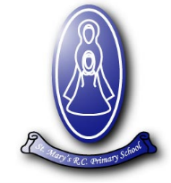 RationaleAt St Mary’s we understand the need to continually deliver high quality education, including periods of remote learning, whether for an individual pupil or for many. We recognise the importance of maintaining high expectations in all areas of school life and ensuring that all pupils have access to the learning resources and support they need to succeedWithin the ever-changing circumstances we are currently living through, we must be prepared for national/local lockdowns. In the event of a national/local lockdown, or the need to close a bubble, the school will implement provision for remote learning to ensure pupils never miss out on education. We will ensure that our curriculum is inclusive and accessible to all. Our school’s graduated approach outlines how we will deliver remote education during the pandemic.AimsThis policy aims to:Minimise the disruption to pupils’ education and the delivery of the curriculum.Ensure consistency in the approach to remote learning.Set out expectations for all members of the school community with regards to remote learning.Ensure provision is in place so that all pupils have access to high quality learning resources.Protect pupils from the risks associated with using devices connected to the internet.Ensure staff, parent and pupil data remains secure and is not lost or misused by providing appropriate guidelines for data protection.Ensure robust safeguarding measures continue to be in effect during the period of remote learning.Ensure all pupils have the provision they need to complete their work to the best of their ability and to remain happy, healthy and supported during periods of remote learning.Contingency PlanningThe school willWork closely with the LA to ensure the premises is ‘COVID-secure’, and will complete all necessary risk assessments – results of the opening risk assessment will be published on the school’s website.Work closely with the local health protection team when entering into a local lockdown and implement the provisions set within their contingency plan.Communicate its plan for a national/local lockdown with parents, including whether it will remain open to vulnerable pupils and children of critical workers, or if remote working will be applicable for all.Teaching and LearningAll pupils will have access to high-quality education when remote working.The school will use a range of teaching methods to help explain concepts and address misconceptions easily. For the purpose of providing remote learning, the school will make use of:Work bookletsClass & School DOJOTest papersCurrent online learning portalsEducational websitesMicrosoft TeamsReading tasksPre-recorded video or audio lessonsLive lessonsTeachers will review the DfE’s list of online education resources and utilise these tools as necessary, in addition to existing resources.Reasonable adjustments will be made to ensure that all pupils have access to the resources needed for effective remote learning.Lesson plans will be adapted to ensure that the curriculum remains fully accessible and inclusive via remote learning.Roles and ResponsibilitiesAll Staff MembersStaff members are responsible for:Adhering to this policy at all times during periods of remote learning.Reporting any Health & Safety incidents to the head teacher and asking for guidance if appropriate.Reporting any safeguarding incidents to the DSL and reporting them on CPOMS.Taking part in any training conducted to meet the requirements of this policy, including training on how to use the necessary electronic equipment and software.Reporting any dangers or potential dangers they identify, as well as any concerns they may have about remote learning to the head teacher.Reporting any defects on the school owned equipment using for remote learning to the computing lead, in the first instance.Adhering to the Staff Code of Conduct at all times.TeachersWhen providing remote learning, teachers must be available, in school, between 8:45 am and 3:15 pm. If the school has had to close due to multiple outbreaks within the school, then the staff must be available between 8:45 am and 3:15 pm at home.If a teacher is unable to attend school, but is not unwell, e.g. self-isolating or looking after a dependant who is self-isolating, they should fulfil his/her work commitment from home. The teacher should inform the school office as soon as possible or before 8 am of the first day of absence. The teacher should ring the school office either at school or at home, using the numbers that have been provided with.If a teacher is unable to attend school for sickness reasons, he/she should inform the school office and a member of SLT as soon as possible or before 8 am of the first day of absence. The teacher should ring the school office either at school or at home, using the numbers that have been provided with.When providing remote learning, teachers are responsible for:Setting workWork should be set for:Any child or children who are absent from his/her class, due to CoronavirusThe whole class, if the class has to be closed due to CoronavirusThe work should be set in line with the school graduated approachThe work needs to be set and uploaded (unless live) by 8:30 am on the day that it is intended to be usedThe school’s graduated approach states where the	work should be uploaded/setThe teacher will:Ensure lessons are inclusive for all pupils being adapted to take into account the needs of disadvantaged pupils, pupils with SEND and pupils with EAL.Set work so that pupils have meaningful and ambitious work each day.Deliver a planned, coherent and well-sequenced curriculum that allows skills to be built incrementally.Provide frequent, clear expectations of new content through high- quality curriculum resources, including educational videos.Adjust the pace or difficulty of what is being taught in response to questions or assessments, including where necessary, revising material or simplifying explanations to ensure pupils’ understanding.Plan a programme that is of equivalent length to the core teaching pupils would receive in school, ideally including daily contact with teachers.All provisions for remote learning will be subject to the class group’s age, ability and/or SEND/EAL.In exceptional circumstances, the school may reduce its curriculum offering to enable pupils to cope with the workload; the head teacher will assess this need, keeping pupils’ best interests in mind, and will not take the decision lightly.Teachers will continue to make use of formative assessments throughout the period that the school is closed.Providing support for a targeted group in school in line with the school’s graduated approachAssisting the class teacher in work preparation for identified children and the whole classTeaching Assistants (TAs)All TAs will be responsible for:Providing support for a targeted group in school in line with the school’s graduated approachAssisting the class teacher in work preparation for identified children and the whole classIn a situation that results in the school remaining open for essential workers and vulnerable children TAs are expected to be in school supporting these children with the learning set by their class teacher (likely to be working from home). SEND leaderThe SEND leader will:Liaise will staff and other relevant members of staff to ensure all pupils remain fully supported for the duration of the remote learning period.Arrange additional support for pupils with SEND which will be unique to the individual’s needsKeep in contact by telephone with the pupils with SEND, as designated by a school generated phoning list.Subject leadersAlongside their teaching responsibilities, subject leaders are responsible for:Considering whether any aspects of the subject curriculum need to change to accommodate remote learning.Working with teachers delivering their subject remotely to make sure all work set is appropriate and consistent.Monitoring the remote work set by teachers.Alerting teachers to resources they can use to teach their subject remotely.The Head TeacherThe head teacher is responsible for:Ensuring that staff, parents and pupils adhere to the relevant policies at all timesCo-ordinating the remote learning approach across the schoolEnsuring that there are arrangement in place for identifying, evaluating and managing the risks associated with remote learning.Ensuring that there are arrangements in place for monitoring incidents associated with remote learning.Overseeing that the school has the resources necessary to action the procedures in this policy.Arranging any training staff may require to support pupils during the period of remote learning.Conducting reviews with other senior leaders and subject leaders on a weekly basis of the remote learning arrangements to ensure pupils’ education does not suffer.Designated Safeguarding LeadThe DSL is responsible for:Attending and arranging, where necessary, any safeguarding meetings that occur during the remote learning period.Liaising with PCEdutec (IT Tech) to ensure that the technology used for remote learning is suitable for its purpose and will protect pupils online.Identifying vulnerable pupils who may be at risk if they are learning remotely.Ensuring that child protection plans are enforced while the pupil is learning remotely and liaising with the head teacher alongside other organisations to make alternative arrangements for pupils who are at high risk, where required.Identifying the level of support or intervention required while pupils learn remotely and ensuring appropriate measures are in place.Liaising with relevant individuals to ensure vulnerable pupils receive the support required during the period of remote working.Ensuring all safeguarding incidents are adequately recorded and reported.Deciding on the necessity to complete a home visit and undertaking theseThe Governing BodyThe FGB are responsible for:Ensuring that the school has robust risk management procedures in place.Monitoring the school’s approach to providing remote learning to ensure education remains as high quality as possible.Ensuring that staff are certain that remote learning systems are appropriately secure, for both data protection and safeguarding reasons.Pupils and parentsStaff can expect pupils learning remotely to:Attend daily registration sessionsComplete work to the deadline set by teachersSeek help if they need it, from teachers or teaching assistantsAlert teachers if they’re not able to complete workBehave in a respectful manor when attending online sessions and commenting on communication forumsNot share any school content outside of our school platform- in line with our acceptable use policy.Staff can expect parents with children learning remotely to:Make the school aware if their child is sick or otherwise can’t complete workSeek help from the school if they need it – if you know of any resources staff should point parents towards if they’re struggling, include those hereRespond to contact made my school staff promptly- whilst school understands that parents may be working for the majority of the school day an appointment can be made for contact so school can respond to any concerns or get information about remote learn out promptly.  Be respectful when making any complaints or concerns known to staffNot share any school content outside of our school platform- in line with our acceptable use policy.Online SafetyThis section of the policy will be enacted in conjunction with the school’s Online Safety Policy.All staff and pupils using video communication must:Communicate in groups – one-to-one sessions are not permitted- if meeting with an individual child another member of school staff must be present.Wear suitable clothing – this includes others in their households